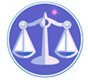 【更新】2019/1/7【編輯著作權者】黃婉玲（建議使用工具列--〉檢視--〉文件引導模式/功能窗格）（參考題庫~本文只收錄部份頁面,且部份無法超連結其他位置及檔案）《《公司法申論題庫彙編》共40單元【其他科目】。S-link123總索引。01警察&海巡考試。02司法特考&專技考試。03公務人員考試☆★各年度考題★☆　　　　　　　　　　　　　　　　　　　　　　　　　　　　　　　　　　　　　　　　　　　回目錄(5)〉〉回首頁〉〉103年(3)10301。（5）103年特種考試交通事業鐵路人員高員三級考試。會計103年公務人員特種考試警察人員考試103年公務人員特種考試一般警察人員考試103年特種考試交通事業鐵路人員考試試題70280【等別】高員三級鐵路人員考試【類科】會計【科目】公司法【考試時間】2小時　　一、甲股份有限公司（以下簡稱甲公司）的發起人之一乙，於公司籌設期間，代墊印製認股書、刊登募股廣告、說明會的費用，如有冒濫之情形時，是否應歸甲公司負擔？又如果甲公司因故未能成立時，上述各該費用應如何處理？（25分）　　二、華達上市公司召開股東會，其出席股東（包括親自出席及以委託書代理出席者）所持有之股份數，已達該公司已發行股份總數之過半數，今擬議決解任董事長甲之董事職位，請回答：此次股東會對本議案有無可能為有效之決議？（25分）　　三、甲遊戲軟體股份有限公司，因景氣佳投資獲利甚多，其董事長乙估計今年盈餘大增，未俟營業年度終了，即先行發給各股東股息，並打算營業年度終了之際，再行結算，試依現行公司法之規定論述其違法與否？（25分）　　四、興智公開發行股票公司，從事筆記型電腦製造產業，於民國 102年 6月召開股東常會中，由該公司董事會提出討論案，「本公司為謀求多角化經營，並適應實際需求，凡本公司董事，為自己或他人為屬於本公司營業範圍內之行為，擬概括均予同意許可，以符合公司法第209條之規定。」本案經股東會決議，照案承認通過，試問此決議之法律效果為何？（25分）　　　　　　　　　　　　　　　　　　　　　　　　　　　　　　　　　　　　　　　　　　　回目錄(1)〉〉回首頁〉〉10302。（1）103年公務人員高等考試三級考試。商業行政103年公務人員高等考試三級考試試題 22880【類科】商業行政【科目】公司法【考試時間】2小時　　一、金獅電子股份有限公司（以下簡稱金獅公司）之董事長李強，因朋友孔吉需要資金週轉，擬向銀行貸款新臺幣 3 千萬元，雖然金獅公司章程並未規定得為保證，董事長李強基於好朋友情誼，仍提供金獅公司所有之土地及廠房各一筆為孔吉向銀行之貸款設定抵押。問：　　(1)金獅公司或董事長李強，何人應對孔吉向銀行貸款所設定的抵押負責？（12分）　　(2)金獅公司可否以股東會決議，同意提供上述之土地及廠房為孔吉的貸款設定抵押？（13分）　　二、A 電子股份有限公司（以下簡稱 A 公司）董事長甲，與 B 電機股份有限公司（以下簡稱 B 公司）董事長乙，分別以公司名義簽訂合併契約。隨後 A 公司與 B 公司分別召開股東會，A 公司之股東丙於股東會中以書面表示反對合併，且未參加合併案之表決，但最後 A 公司及 B 公司皆經股東會決議通過合併。於是 A 公司及 B 公司分別通知及公告債權人，B 公司之債權人丁對合併有異議。問：　　(1)債權人丁對合併之異議是否會影響 B 公司股東會決議之效力？（8分）　　(2)公司對丙股東之反對，應如何解決？（8分）　　(3)公司對債權人丁之異議，應如何解決？（9分）　　三、甲為非公開發行股份有限公司（以下簡稱甲公司），計畫於 103年 9 月 26 日召集股東臨時會，問：(1)停止股票過戶期間為何？（8分）(1)如由董事 A 逕自召集股東臨時會，法律效力為何？（8分）(1)如甲公司依正確記載之股東名簿發出召集通知，但股東 B 並未收到通知，召集程序有無瑕疵？（9分）　　四、A 為甲股份有限公司（以下簡稱甲公司）之董事，持有甲公司 2％之股份，甲公司董事長 B 於 102年 7 月 15 日召集董事會，但卻漏未通知董事 A 開會，會中出席之董事以全體無異議通過決議，將於同年 9 月 5 日召集臨時股東會，該次股東會並將決議辦理修正章程等案，嗣後甲公司亦未通知 A 出席該臨時股東會。問 A 可否訴請撤銷甲公司臨時股東會之決議？法院應為如何之處理？（25分）。107年(3)。105年。106年(4)。105年(3)。104年(4)。103年(3)。102年(4) *。101年(3)。100年(4)。99年(2)。98年(4)。97年(1)。96年(2)。94年(1)。93年(1)。92年(1)。107年(3)。105年。106年(4)。105年(3)。104年(4)。103年(3)。102年(4) *。101年(3)。100年(4)。99年(2)。98年(4)。97年(1)。96年(2)。94年(1)。93年(1)。92年(1)。107年(3)。105年。106年(4)。105年(3)。104年(4)。103年(3)。102年(4) *。101年(3)。100年(4)。99年(2)。98年(4)。97年(1)。96年(2)。94年(1)。93年(1)。92年(1)（1）公務人員高等考試三級考試。商業行政。107年。106年。105年。104年。103年*。102年。101年。100年。99年。98年。96年（2）公務人員升官等考試。薦任。商業行政。106年。104年。102年。100年。98年。96年（3）公務人員高等考試三級考試。公平交易管理。94年。93年。92年（4）特種考試地方政府公務人員三等考試*。商業行政。107年。106年。105年。104年。103年*。102年。101年。100年。99年。98年。97年（5）特種考試交通事業鐵路人員高員三級考試。會計。106年。105年。104年。103年。102年。101年。100年。98年